Fun Information to assist with Grant submissions for Plant Trees: “Nature’s Unsung Heroes” 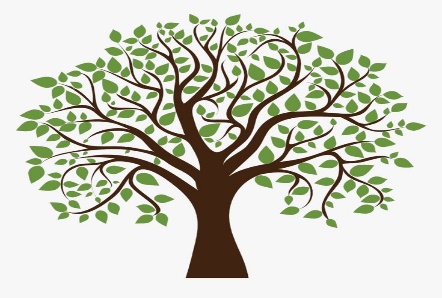 Native Plant Society of New Jersey has Native Tree Recommendations by Hubert Ling on their website: NPSNJ.orgWhy native trees? Plant Trees and Invest in the Future:Trees developed in this region, are better suited to grow here than an alien species.Once established they require less water and fertilizer than non-native species. Trees absorb airborne pollutants and trap airborne dust particles. One large tree can produce enough oxygen to support up to 4 people. Trees reduce erosion by holding water in their systems and then releasing it into the air. Trees cool the air and provide food and shelter for many species. Trees provide enjoyment and add beauty to our community. This is an opportunity to educate, unite the community and contribute to environmental awareness! 